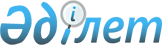 Сәтбаев қалалық мәслихатының кейбір шешімдерінің күші жойылды деп тану туралыҚарағанды облысы Сәтбаев қалалық мәслихатының 2021 жылғы 23 шілдедегі № 88 шешімі. Қазақстан Республикасының Әділет министрлігінде 2021 жылғы 2 тамызда № 23791 болып тіркелді
      "Құқықтық актілер туралы" Қазақстан Республикасы Заңының 27-бабына сәйкес Сәтбаев қалалық мәслихаты ШЕШТІ:
      1. Сәтбаев қалалық мәслихатының кейбір шешімдерінің күші жойылды деп танылсын:
      1) "Сот шешімімен коммуналдық меншікке түскен болып танылған иесіз қалдықтарды басқару қағидаларын бекіту туралы" 2017 жылғы 26 желтоқсандағы № 227 шешімі (Нормативтік құқықтық актілерді мемлекеттік тіркеу тізілімінде № 4550 болып тіркелген);
      2) "Сот шешімімен коммуналдық меншікке түскен болып танылған иесіз қалдықтарды басқару қағидаларын бекіту туралы" шешіміне өзгеріс енгізу туралы" 2018 жылғы 18 сәуірдегі № 264 "Сәтбаев қалалық мәслихатының 2017 жылғы 26 желтоқсандағы № 227 шешімі (Нормативтік құқықтық актілерді мемлекеттік тіркеу тізілімінде № 4724 болып тіркелген).
      2. Осы шешім оның алғашқы ресми жарияланған күнінен кейін күнтізбелік он күн өткен соң қолданысқа енгізіледі.
					© 2012. Қазақстан Республикасы Әділет министрлігінің «Қазақстан Республикасының Заңнама және құқықтық ақпарат институты» ШЖҚ РМК
				
      Сәтбаев қалалық мәслихатының хатшысы 

Т. Хмилярчук
